2022年第二期知识产权质押融资入园惠企活动议程报名二维码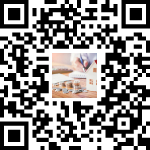 直播二维码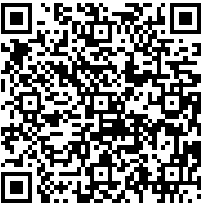 活动议程活动议程活动议程培训时间2022年5月12日14:00-17:302022年5月12日14:00-17:30培训地址龙岗区坂田街道雪岗路2018号天安云谷产业园一期3栋D座3楼国际会议中心A厅龙岗区坂田街道雪岗路2018号天安云谷产业园一期3栋D座3楼国际会议中心A厅时间议程主讲单位/主讲人14:00-14:20签到/14:20-14:25领导致辞深圳市知识产权局有关负责同志14:25-14:30领导致辞龙岗区科创局有关负责同志14:30-14:50龙岗区惠企政策介绍龙岗区科创局有关工作人员14:50-15:20探索知识产权证券化先行示范“深圳模式”深圳市高新投集团有限公司15:20-15:50保险公司视角的知识产权风险分析中国平安财产保险股份有限公司15:50-16:20江苏银行知识产权质押融资服务介绍江苏银行深圳分行16:20-16:50知识产权如何为企业盈利深圳市靖洋集慧科技投资有限公司16:50-17:30互动交流互动交流